Colegio Polivalente			Región	: MetropolitanaProfesor Ildefonso Calderón			Provincia	: CordilleraProfesor (a): Pedro  Arriola lobos			RBD	: 10501-5Guía trabajo y contenidos N° 2 Religión / Enseñanza  Básica.-Nombre: ……………………………………………………………………………………………………………………………………………………..Fecha:       julio  del    2020  puntaje 30.-Nivel aplicación: enseñanza básica.-Curso:   1°   básico.-Objetivo de Aprendizaje:   VALORES   colorear las imágenes y asociar con un valor ; une con una línea la figura y su valor.-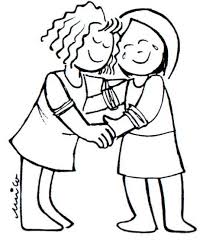 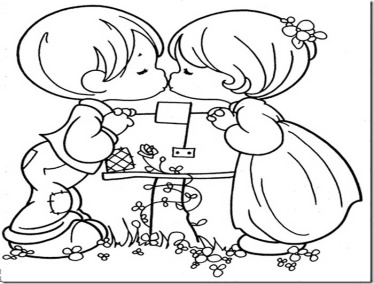 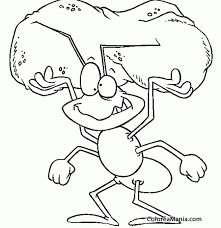 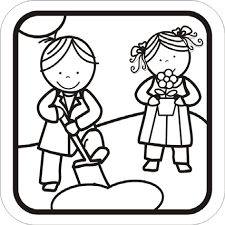 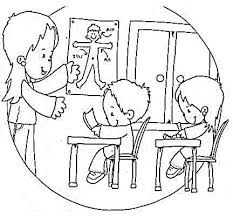 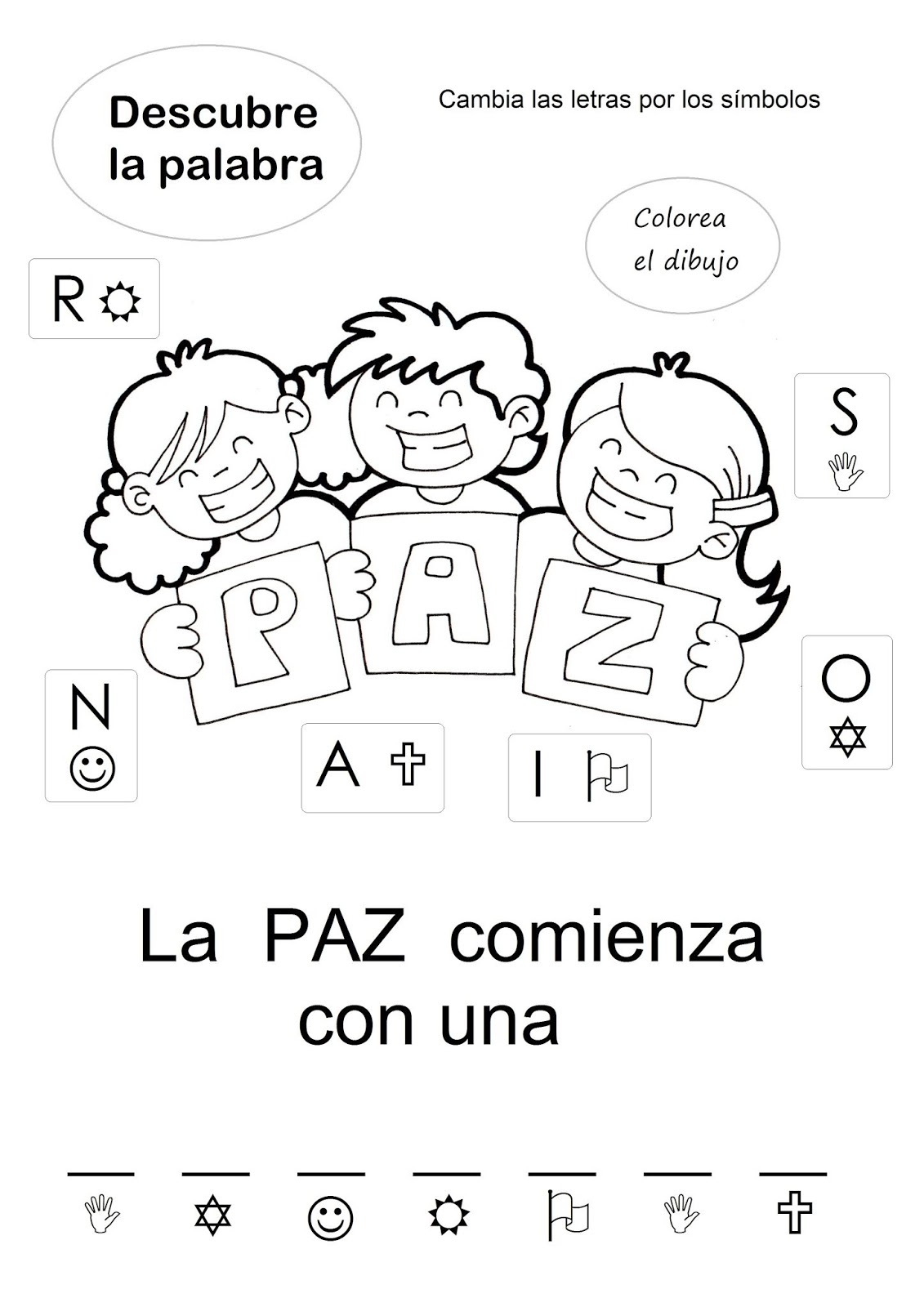 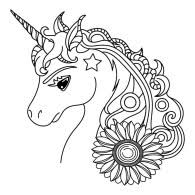 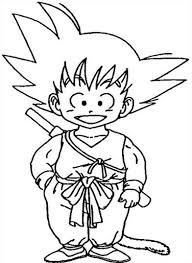 *Esta guía tiene un 60% de exigencia”                          L : 60 a 100% de logro                        NL: menos del 60% de logroPuntaje ObtenidoLNL